Universidad Nacional Mayor de San Marcos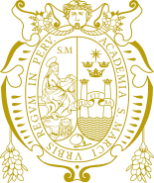 Universidad del Perú, Decana de AméricaVICERRECTORADO ACADÉMICO DE PREGRADOCOMISIÓN ORGANIZADORA DE LA ESCUELA DE ESTUDIOS GENERALES RR N°05389-R-16SOLICITUD RESERVA DE MATRÍCULA Lima, …… de ……………….. del 2021Solicito: RESERVA DE MATRÍCULA SEMESTRE 2021-IMg. SANTIAGO BAZAN CASTILLOPresidente de la Comisión Organizadora de la Escuela de Estudios Generales UNMSMYo, …………………………………………………………………………, identificado (a) con DNI Nº.  ………………., con domicilio en ……………………………………..……………………...................................... y código de estudiante …………………………, del Área Académica de ………………………………………………, de la Escuela de Estudios Generales, solicito reserva de matrícula, para el semestre 2021-I, por motivo de:Para ello, presento documentos que certifican los motivos de mi solicitud de reserva. Asimismo, presento los demás requisitos establecidos en la Resolución Rectoral 01274-R-20.  Todos estos documentos los presento adjunto a esta solicitud, en un solo archivo PDF. Por lo expuesto, solicito a usted atender mi pedido, por ser de justicia. Atentamente,FirmaNombres y Apellidos:	………………………………………………………………………….Celular:			………………………………………………………………………….Correo   Electrónico:	………………………………………………………………………..Edificio Jorge Basadre G. (Sede Administrativa) Sótano Teléfono: 619-7000 anexo 7339 Av. Germán Amézaga 375. Ciudad Universitaria Email: mesadeparteseeg.vrap@unmsm.edu.peNºMARCA CON UN ASPA (X)MOTIVOSESPECIFICACIÓN1FALENCIA ECONÓMICA2PROBLEMAS DE SALUD3MOTIVOS LABORALES4OTRO